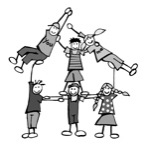 23. Juni 2020Hiermit melden wir unser Kind verbindlich für folgende Tage zur Kernzeitbetreuung in der Grundschule Beuren bis zu den Sommerferien an.Name des Kindes:	__________________________________________Klasse:		__________________________________________Anmeldung zu folgenden Zeiten:Essensanmeldung: entweder bitte schon im Plan mit einem E für die Zeit bis zu den Sommerferien an den entsprechenden Wochentagen markieren (feste Anmeldung)oder nach Einsicht des Essensplanes bis spätestens Freitag, 10.00 Uhr für die kommende Woche verbindlich für eine Woche in der Kernzeit anmelden (Nachricht auf dem Anrufbeantworter hinterlassen)Die Arbeitgeberbescheinigungen habe ich beigefügt.Salem, den ________________			____________________________________			(Datum)						(Unterschrift)WochentagVor Schulbeginn:(bitte genaue Uhrzeit angeben!)Nach Unterrichtsende:(bitte genaue Uhrzeit angeben!Montagab:bis:Dienstagab:bis:Mittwochab:bis:Donnerstagab:bis:Freitagab:bis: